DAGORDNING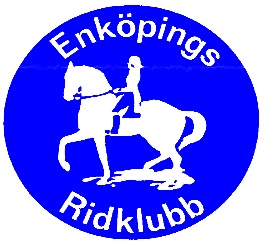 Enköpings Ridklubbs årsmöte söndagen den 25 februari 2024 kl. 16.00  i cafeterian vid Enköpings ridklubb§1	Val av ordförande för mötet.§2	Anmälan av styrelsens val av sekreterare för årsmötet§3	Upprättande av röstlängd§4	Val av protokolljusterare och rösträknare§5	Fastställande av dagordning§6	Fastställande av huruvida mötet utlysts i laga ordning§7	Behandling av styrelsens verksamhets- och förvaltningsberättelse med resultat och balansräkning.§8	Revisorernas berättelse§9	Fråga om ansvarsfrihet för styrelsen§10	Behandling av ungdomssektionens verksamhets- och förvaltningsberättelse med resultat och balansräkning§11	Besluta om antalet styrelseledamöter och suppleanter inom ramen för det i 17 § andra stycket i föreningens stadgar angivna antalet.§12	Val av ordförande§13	Val av övriga styrelseledamöter jämte suppleanter§14   	Val av sektioner förutom ungdomssektionen se § 24§15	Anmälan av ungdomssektionen vald ledamot jämte personlig suppleant§16	Val av två revisorer och två revisorssuppleanter§17	Fastställa antalet ledamöter i valberedningen. Val på ett år av sammankallande och ledamöter i valberedningen	§18	Val av ombud till Ridsportförbundets och Distriktets allmänna möten samt ev andra möten där föreningen har rätt att representera med ombud.§19	Fastställa årsavgiften för 2025§20	Övriga ärenden som enligt § 13 i stadgarna kan tas upp till beslut på årsmötet.Val av hedersmedlem§21	Förslag till stadgeförändring.§22	Årsmötesförhandlingarna avslutas.